Osekita Academy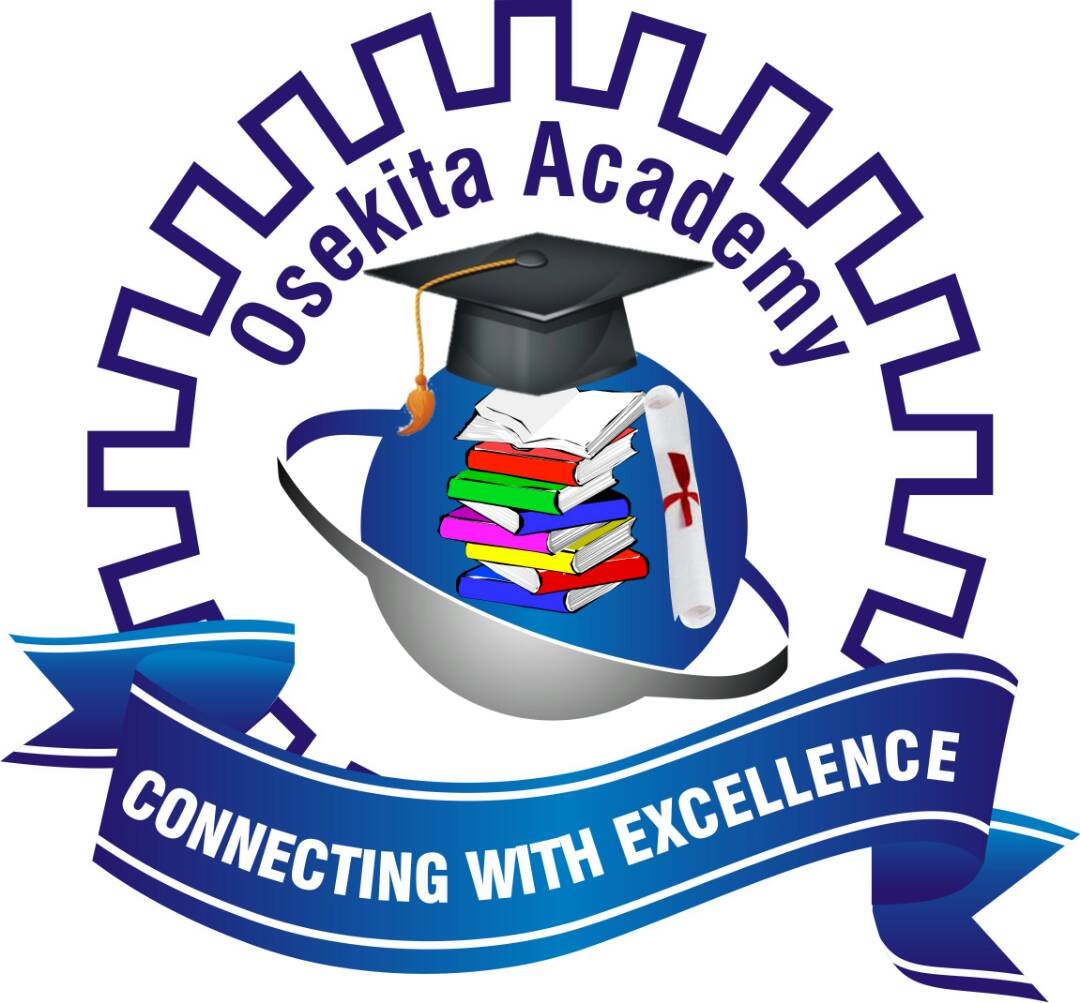       Class Teacher       Job Description Osekita Academy      Class Teacher       Job Description Job Title: Pay/Month: Post term: Class TeacherGrade 5-8 depending on experience – in particular ICT skillsPermanentResponsible to: Work Base: Head of School - PrimaryOsekita Academy – Iworoko RoadReporting to: Head of School  - PrimaryReporting to: Head of School  - PrimaryTeaching DutiesTo create and secure a commitment to learning which enthuses students and motivates them to do well through: Undertaking a substantial and appropriate teaching commitment. Thorough lesson plans. Supporting the agenda for quality, standards and student achievement. Preparing teaching programmes for the classes being taught. Ensuring that differentiated approaches within teaching and learning strategies support all of the students. Defining learning outcomes for each individual student in each class taught. Providing regular assessment of progress for each student in each class taught. Being a class tutor to a group of students – Secondary only. Taking an active part in the development and use of Schemes of Work for all students. Taking responsibility for ensuring a positive learning environment within the classroom/ work areas. Implement School policy with reference to behaviour and discipline and thus to maintaining an orderly and purposeful atmosphere throughout the school. Contributing to course development for the benefit of learners. Using ICT facilities in the teaching and learning programme and also for management purposes. Contributing to the enrichment and extension programme. Supporting events and functions as appropriate. Professional Development and Staff Support Participating in regular training and professional development. Observing lessons and being open to be observed by othersWorking alongside other staff in the classroom to develop effective practices and approaches Supporting in-house research into the effectiveness of different classroom techniques and approaches. Assisting in the collaborative partnerships with other staff training. Providing or receiving mentoring and coaching as and when appropriate. Participating in performance management and quality assurance procedures. Maintaining regular communication with other staff through meetings, electronic messaging, personal contact and so on. Supporting effective teamwork and good relationships between all staff. Participating in reviews of progress and recommendations for improvements, thus contributing to the Self Evaluation and Action Plan. Demonstrate a commitment to professional development including active participation in the appraisal process and any relevant further trainingSupport for the CurriculumUndertake structured and agreed learning activities/teaching programs, adjusting activities according to pupil responsesUndertake programs linked to local and national learning strategies e.g. literacy, numeracy, KS3, early years recording achievement and progress and feeding back to the teacher Support the use of ICT in learning activities and develop pupils’ competence and independence in its usePrepare, maintain and use equipment/resources required to meet the lesson plans/relevant learning activity and assist pupils in their useSupport for the School  - Contribute to the overall ethos, values and work of the schoolBe aware of and comply with policies and procedures relating to child protection, health, safety and security, confidentiality and data protection, reporting all concerns to an appropriate personBe aware of and support the needs of all children under your care Ensure all pupils have equal access to opportunities to learn and developAppreciate and support the role of other professionalsAttend and participate in relevant meetings as required Participate in training and other learning activities and performance development as requiredAssist with the supervision of pupils before and after school and at lunchtime Accompany teaching staff and pupils on visits, trips and out of school activities as required and take responsibility for a group under the supervision of the teacherDemonstrate a deep commitment to safeguarding and promoting the welfare of children and follow all associated child protection and safeguarding policies of the academyBe aware of, and comply with, policies relating to Child Protection, Health & Safety, Equal Opportunities and Confidentiality as well as general staff procedures To be an excellent role model for staff and to observe all relevant policies and practice Maintain confidentially and professional conduct at all timesCarry out any other reasonable request of the Headteacher Demonstrate a commitment to professional development including active participation in the appraisal process and any relevant further training Health & Safety – Everyone’s responsibilityCo-operate with health and safety requirements. Report all defects and hazards to the member of staff responsible for this in your school.Complete the action risk assessments for all potentially hazardous on/off site activities.Use, but not misuse things provided for your health, safety and welfare. Do not undertake unsafe acts. Inform employer of any “Near-Misses”.Be familiar with the emergency action plans for fire, first aid, bomb security and off site issues. Raise health and safety issues with pupils. Specifically for the year 2016-2017Person SpecificationClass TeacherPerson SpecificationClass TeacherPerson SpecificationClass TeacherOsekita Academy is committed to safeguarding the welfare of children and young people and expect all staff and volunteers to share this commitmentOsekita Academy is committed to safeguarding the welfare of children and young people and expect all staff and volunteers to share this commitmentOsekita Academy is committed to safeguarding the welfare of children and young people and expect all staff and volunteers to share this commitmentQUALIFICATIONS These are the only qualifications accepted for the role of class teacher.Qualified Teacher Status through the NCE certificate; A good Honours Degree with PGCE/PGDip.A good Honours Degree with significant teaching experience and a willingness to undergo further teacher training developmentNewly qualified NCE graduatePrepared themselves for the post through appropriate professional development SKILLS & EXPERIENCE Successful experience of teaching (or teaching practice) in Pre-School. Proven ability to: Provide a stimulating and challenging classroom environment Differentiate to meet the needs of all learners Use observational assessment to inform future learning Sensitively and effectively manage the behaviour of children Work in partnership with parents/carers Work effectively with support staff Able to work on their own initiative and be part of a team Able to see tasks, plans and ideas through to completion Able to communicate effectively in a wide variety of forms to a range of audiences Experience of being involved in a networked learning community Use ICT effectively to support and enrich learning experiences ATTITUDES Value the education of every student as equally important Be committed to equal opportunities Believe in students’ entitlement to a broad, balanced and meaningful education Be committed to high quality in all aspects of their work Have a collaborative approach to partnership working Have an understanding of school systems, timetabling, data tracking for students, development, planning and implementationRecognise that it is the responsibility of leadership to provide active support and challenge to colleagues Understand and practise the principles of change management 